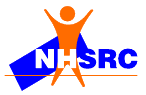 Internal Assessor’s Training on National Quality Assurance StandardsTentative AgendaTimeTopicResource PersonDay-01 Day-01 Day-01 09:00 AM    - 09:30 AMRegistrationRegistration09:30 AM  - 10:00 AMInaugural Address 10:00 AM -10:45 AMOverview of National Quality Assurance ProgramTeaTea11:00AM  - 12:00 NoonNational Quality Assurance Standards and Assessment Protocol  12:00 Noon – 12:30 PMStandards for Service Provision12:30 PM- 1:15 PMStandards for RMNCHA 1:15 PM – 2:00 PMLunchLunch2:00 PM -2:45PMStandards of Patient Rights & Inputs2:45 PM – 3:45 PMCase Study Labour RoomTeaTea4:00 PM- 4:45PMStandards for Clinical Services  E1-E84:45PM. – 5:30 PMGroup Activity: Identifying StandardsDay-02 Day-02 Day-02 09:30 AM  - 10:00 AMRecapRecap10:00 AM-11:00 AMStandards for Support Services TeaTea11:15AM- 12:00 NoonStandards for Specific Clinical Services (E10-E16)12:00- 12:45 PMStandards for Infection Control12:45PM- 1:30PMStandards for Quality Management  & Outcome1:30 PM – 2:15 PMLunchLunch2:15 PM. – 3:00 PMQuiz and Exercise on Gap Slides   3:00 PM– 4.00 PMPost Training Evaluation & working Tea4:00 PM -4:30 PMValedictory  Session